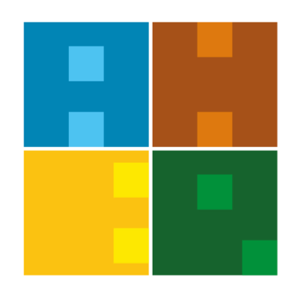 YABANCI DİLLER YÜKSEKOKULU SINAV HAZIRLIĞI İŞ AKIŞIBelge No:İA-YDO-002YABANCI DİLLER YÜKSEKOKULU SINAV HAZIRLIĞI İŞ AKIŞIİlk Yayın Tarihi:01.07.2019YABANCI DİLLER YÜKSEKOKULU SINAV HAZIRLIĞI İŞ AKIŞIGüncelleme Tarihi:01.07.2019YABANCI DİLLER YÜKSEKOKULU SINAV HAZIRLIĞI İŞ AKIŞIGüncelleme No:0YABANCI DİLLER YÜKSEKOKULU SINAV HAZIRLIĞI İŞ AKIŞISayfa:1YABANCI DİLLER YÜKSEKOKULU SINAV HAZIRLIĞI İŞ AKIŞIToplam Sayfa:1İŞ AKIŞI ADIMLARISORUMLUİLGİLİ BELGELERSınav Birimi ve Müfredat BirimiMüfredatSınav BirimiSınav BirimiSınav BirimiSınav taslağıSınav BirimiSınav BirimiSınav BirimiSınav BirimiSınav nihai kağıdıSınav BirimiSınav Birimi